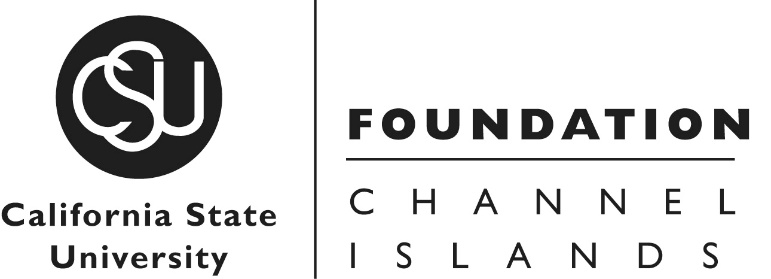 
FINANCE AND INVESTMENT COMMITTEEAGENDAFebruary 7, 2023 | 2:30 pm – 4:00 pmZoom Meeting Link: https://csuci.zoom.us/j/83190705511Welcome ACTION ITEM: Approve Minutes from the October 25, 2022 meetingACTION ITEM: Larraburu FundsINFORMATION ITEM: Mill Creek Capital InvestorsPortfolio PerformanceINFORMATION ITEM: Unaudited, Preliminary December 31, 2022 FinancialsOther BusinessExecutive SessionAdjourn